Если бы они тебя узнали,
то непременно полюбили бы тебяАвторХалид аль-Хуляйви2022 г./1443 г. х.№ заказа: /1443 г. х.ISBN 9-6219-02-603-978Все права защищеныИздание первое, 2022 г./1443 г. х.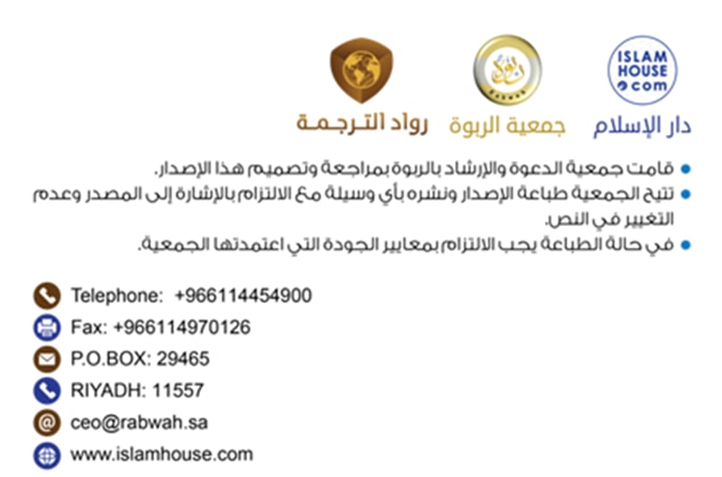 Приветствую тебя, дорогой читатель!Прошу Всевышнего Аллаха, Который сотворил небеса и землю, даровать счастье и благополучие тебе, а также всем, кого ты любишь, и пусть эти мои послания застанут тебя в добром здравии, благополучии и безопасности!Я прочитал жизнеописание Пророка Мухаммада (мир ему и благословение Аллаха) полностью десятки раз.Я также прочитал Коран, который Аллах ниспослал ему, полностью сотни раз.И я обнаружил, что сердце просто не может не любить этого благородного пророка (мир ему и благословение Аллаха), не находить удовольствие в его жизнеописании и не быть уверенным в его правдивости.После этого я отобрал для тебя замечательные уроки, которые я извлёк для себя из его жизнеописания.Надеюсь, они придутся тебе по душе и осветят тебе дорогу в этом мире, осчастливив тебя духовно, умиротворив твоё сердце и принеся покой твоей душе.Твой брат Халид ибн Абдуллах.Главной задачей Пророка (мир ему и благословение Аллаха), с которой Всевышний направил его к его соплеменникам, был призыв к поклонению одному лишь Аллаху, у Которого нет сотоварищей, и к следованию тем путём, который Он указал им. Он, Всевышний — их Создатель, и Он, конечно же, лучше знает, в чём благо для них. С такой же миссией были направлены к своим соплеменникам его предшественники-пророки (мир им всем).Он не был общественным деятелем-реформатором или мудрым мыслителем. Он был посланником Всевышнего, который принёс людям Откровение Всемогущего и Великого Господа.Много столетий назад одного человека спросили: «Почему ты уверовал в Пророка Мухаммада (мир ему и благословение Аллаха)?» И он дал прекрасный ответ: «Я увидел, что он не велит ничего такого, что разум воспрещал бы, и не воспрещает ничего такого, к чему разум побуждал бы».Исходя из этого, в конце этого послания я оставлю тебе контакты для связи и вопросов.Всевышний Аллах направил его ко всему человечеству. Он был последним из пророков. Соответственно, и дарованное ему чудо будет существовать до самого Судного дня. Это Священный Коран, посредством которого Всевышний бросил вызов самым красноречивым арабам, предложив им придумать нечто подобное Корану или хотя бы десять сур, подобных его сурам, или хотя бы одну суру. И они не смогли. И до сих пор никто не смог принять этот вызов!Аллах ниспослал Коран четырнадцать веков назад. И время, прогресс и научные открытия лишь подтвердили и подчеркнули величие этого чуда и истинность посланничества Мухаммада (мир ему и благословение Аллаха).Призыв Пророка (мир ему и благословение Аллаха) не был философией, которую людям трудно понять и претворить в жизнь. Он был простым и ясным, понятным для грамотного и неграмотного. Он был основан на облегчении и не требовал ни от кого ничего непосильного.Он охватывал не отдельные аспекты человеческой жизни, а представлял собой полноценную жизненную программу. Всевышний Аллах сказал о Коране в одном из его аятов: «Месяц рамадан, в который был ниспослан Коран как верное руководство для людей…» (2:185). И Он сказал в суре «Ночное путешествие»: «Поистине, этот Коран указывает на самый правильный путь и возвещает верующим, которые совершают праведные деяния, благую весть о том, что им уготована великая награда» (17:9).Абдуллах ибн Салям (да будет доволен им Аллах), который сначала был иудеем, а потом принял ислам, сказал: «Я был в Медине вместе с теми, кто ждал приезда Пророка (мир ему и благословение Аллаха) в Медину. И когда он приехал, я посмотрел на его лицо и понял, что это не лицо лжеца. А первым, что я от него услышал, было: “О люди! Распространяйте приветствие, кормите людей и молитесь по ночам, когда другие люди спят, и вы войдёте в Рай благополучно”».Пророк (мир ему и благословение Аллаха) прожил среди своих соплеменников 40 лет, и они называли его прозвищем, означающим «честный, достойный доверия», и оставляли ему на хранение свои ценные вещи, когда отправлялись в путь.А когда Аллах избрал его в качестве Своего посланника и он начал призывать к поклонению одному лишь Аллаху и отдалению от всего запретного, прелюбодеяния, несправедливости и неправомерного убийства людей, многие из них начали враждебно относиться к нему. Однако в итоге истина победила ложь. Всевышний Аллах сказал: «и Нашим долгом было помогать верующим» (30:47).У них был великолепный шанс поддержать Пророка (мир ему и благословение Аллаха), когда он призывал их к истине, однако они возгордились, отвернулись — и проиграли.К важнейшим качествам нашего Пророка (мир ему и благословение Аллаха) относилась справедливость по отношению к близкому и чужому, малому и старому. Он запрещал людям притеснять себе подобных и поступать несправедливо, даже если речь шла о каких-то копейках. Он говорил: «Остерегайтесь несправедливости, ибо несправедливость обернётся густым мраком в Судный день». А ещё он говорил: «Если бы Фатыма, дочь Мухаммада, украла, я бы отсёк кисть и ей!»Он разъяснял людям, что критерием превосходства людей друг над другом Аллах сделал не богатство, не выдающийся ум, не общественные связи, а богобоязненность сердца, твёрдость веры, благонравие и хорошие отношения с людьми, правдивость в речах и благие дела. Так, Посланник Аллаха (мир ему и благословение Аллаха) сказал: «Нет превосходства у араба над неарабом, и у неараба над арабом, и у светлокожего над чернокожим, и у чернокожего над светлокожим, кроме превосходства, которое даёт богобоязненность». И Всевышний Аллах сказал в ясном аяте Своей Книги: «Поистине, самый достойный из вас пред Аллахом — наиболее богобоязненный» (49:13).Какая несправедливость хуже той, когда с человека взыскивают или его наказывают за цвет его лица, значение его имени, религию его предков или просто за национальность и вообще за всё то, что не в его руках, ведь он сотворён таким образом Всевышним Аллахом, Мудрым и Милующим?!Пророк (мир ему и благословение Аллаха) очень серьёзно относился к супружеским отношениям, и он сделал фундаментом, на котором должна основываться семья, законный брак, потому что он — прочное основание, которое выдержит высокое строение, и он закрыл все остальные двери, до сих пор приносящие всему миру беды и болезни физические и душевные.Пророк (мир ему и благословение Аллаха) был для людей благим примером в этом, и он говорил: «Лучший из вас тот, кто лучше всех относится к своей семье. А я лучше вас всех отношусь к своей семье».Брачный союз — это любовь, милосердие, взаимопомощь, чистота, искренность, воспитание… Всё это ради создания праведной семьи в общине.К первым религиозным обязанностям, которые Всевышний Аллах повелел Своему Пророку (мир ему и благословение Аллаха) возложить на людей, относилась пятикратная молитва, которую мужчины должны совершать коллективно в мечетях, а женщинам лучше и легче совершать её дома.Молитва основана на возвеличивании Всевышнего Аллаха, многократном поминании Его и испрашивании у Него всего, в чём нуждается человек в этой жизни, ведь Он — его Господь, Который сотворил его и обеспечивает его уделом.Перед молитвой совершается омовение без которого нельзя обойтись. Оно представляет собой мытьё лица и рук до локтей, протирание головы мокрыми руками, а затем мытьё ступней до щиколоток.Всё это для того, чтобы внешняя чистота, появляющаяся в результате омовения, соединялась с чистотой сердца и души в молитве.Только представьте, насколько чистоплотен и опрятен человек, который омывается каждый день в эти периоды времени!Поскольку Пророк (мир ему и благословение Аллаха) был столь прекрасным человеком и прожил столь замечательную жизнь, я научился у него очень многому. Приведу примеры.Я научился у него следующему:Аллах сотворил людей свободными, однако эта свобода не является абсолютной. Наша свобода заканчивается там, где она переходит уже в причинение физического и морального вреда себе или другим.И наша свобода не означает, что другие не могут увещевать нас, если видят, что мы совершаем ошибку, ведь счастливая жизнь зиждется на взаимопомощи, добрых советах и любви.И я научился у него:Соблюдать права соседей и делать им добро, не причинять им беспокойства и вреда, а ещё дарить им еду время от времени для увеличения взаимной любви и симпатии.И он сказал: «Джибриль так долго давал мне наставления относительно соседа, что я подумал даже, что он включит его в число наследников».И я научился у Пророка (мир ему и благословение Аллаха):Украшать себя внешне — носить чистую одежду и пользоваться приятными благовониями; а также украшать себя внутренне  — иметь благие намерения, желать добра другим людям, радоваться их успехам и желать им того же, чего желаю я самому себе. Ведь он сказал: «Поистине, Аллах прекрасен, и Он любит красоту».И я научился у Пророка (мир ему и благословение Аллаха): Тому, что красота ближе к сокрытию, чем к оголению. Чем лучше покрыты люди вообще и женщины в частности, тем больше и величественнее их красота. А чем больше оголения, тем больше отвратительного и бед.Если бы человек вернулся к своей изначальной естественной природе, он понял бы, что по природе своей он любит сокрытие и испытывает отвращение к оголению.Мы можем легко сравнить количество преступлений, совершаемых в тех странах, где распространено оголение, и в тех странах, где оно запрещено или не приветствуется, и мы не сможем не заметить разницу.Аллах, Велик Он, сказал в суре «Преграды»: «О сыны Адама! Мы ниспослали вам одеяние для прикрытия ваших срамных мест и украшения. Однако богобоязненность — лучшее одеяние» (7:26).И я научился у Пророка (мир ему и благословение Аллаха):Любить детей, относиться к ним с милосердием и вести себя скромно и терпеливо по отношению к ним, а также заботиться об их воспитании, дабы они были успешными членами своего общества.А тот, кто не проявляет милосердия к ним или даже мучает их, как бывает во время войн и при иных обстоятельствах, тот лишится милости Всевышнего Аллаха и ему обещано мучительное наказание в этом мире и в мире вечном.Посланник Аллаха (мир ему и благословение Аллаха) сказал: «Не относится к нам тот, кто не проявляет милосердия к младшим из нас и не оказывает почтения старшим из нас».И я научился у него (мир ему и благословение Аллаха): Тому, что у каждого из нас есть обязанности перед самим собой. К ним относится полезное и дозволенное питание. И мы должны избегать пропитания, добытого запретным путём либо наносящего нашему организму вред в краткосрочной или долгосрочной перспективе. Посланник Аллаха (мир ему и благословение Аллаха) сказал: «Огонь имеет больше прав на всякую плоть, выросшую на запретном».И я научился у Пророка (мир ему и благословение Аллаха):заботиться о чистоте своего языка и сердца прежде, чем заботиться о чистоте тела и одежды, дабы объединить в себе эти две красоты.Всевышний Аллах желает, чтобы мы были чисты внешне и внутренне.Всевышний Аллах сказал: «Поистине, Аллах любит кающихся, и Он любит очищающихся» (2:222).И я научился у Пророка (мир ему и благословение Аллаха): Тому, что мужчина обязан совершать полное омовение всякий раз, когда он вступал в супружескую близость с женой, и она обязана делать то же самое, во имя поддержания чистоты и активности, и кто применяет это предписание на практике, тому известны его положительные следствия.Также женщина обязана совершать полное омовение после завершения менструации. Но и до завершения менструации омовение является желательным для неё.Всё это предписано ради того, чтобы поддерживать чистоту и испытать на себе её положительное влияние на тело и душу.И я научился у Пророка (мир ему и благословение Аллаха):Тому, что Всевышний Аллах наделил родителей великим правом и что именно родители в наибольшей степени заслуживают хорошего отношения, прекрасного обращения и великого терпения по отношению к ним.Всевышний Аллах сообщил, что Его довольство — в довольстве родителей, а Его гнев — в их недовольстве. Остаётся вспомнить, какое вопиющее неуважение проявляется в разных уголках мира по отношению к родителям. В некоторые истории о скверном обращении детей со своими отцами и матерями просто трудно поверить. Посланник Аллаха (мир ему и благословение Аллаха) однажды сказал: “Не сообщить ли мне вам о наиболее тяжких грехах?” Мы сказали: “Конечно, о Посланник Аллаха!” Он сказал: “Это придавание Аллаху сотоварищей и непочтительное отношение к родителям”. И он сел после того, как полулежал, и продолжил: “И произнесение лживых клятв и свидетельств! И произнесение лживых клятв и свидетельств!” И он повторял это до тех пор, пока я не сказал [себе]: “Ах, если бы он остановился!”»И я научился у Пророка (мир ему и благословение Аллаха):Тому, что дети — огромная ответственность, возложенная на плечи родителей.И Всевышний Аллах спросит с них в Судный день за их детей. Также тому, что родители обязаны быть сострадательными по отношению к своим детям, давать им хорошее воспитание и быть для них благим примером.Связь родителей с детьми никогда не заканчивается, она существует до конца жизни. И это неправильно, хотя и практикуется во многих странах мира, выставлять ребёнка из дома по достижении 18-летия и разрывать с ним настоящую родительскую связь, в результате чего с детьми случается много скверного, что подтверждают официальные статистики многих стран мира.И я научился у Пророка (мир ему и благословение Аллаха):Навещать больного и обращаться к Всевышнему с мольбой за него, а также стараться подбодрить его и помочь ему в его лечении, даже если он не из числа моих знакомых. Всевышний Аллах любит, чтобы Его рабы делали добро друг другу. И Он сказал: «Разве воздают за добро чем-то, кроме добра?» (55:60).Какое счастье и умиротворение обретает сердце человека, который делает добро другим!И я научился у Пророка (мир ему и благословение Аллаха):Никого не обижать ни словом, ни делом, даже если речь идёт о животном. Ведь я знаю от Пророка (мир ему и благословение Аллаха) о том, что Господь наказал одну женщину за то, что она держала кошку взаперти и не кормила её сама и не оставила ей возможности самой питаться живностью, ползающей по земле. Более того, Пророк (мир ему и благословение Аллаха) велел нам хорошо относиться ко всем творениям, будь то люди, животные или растения. Он сказал: «Поистине, Аллах предписал наилучшее отношение во всем». Всевышний Аллах сказал: «И поступайте хорошо, поскольку Аллах любит поступающих хорошо» (2:195). И Всемогущий и Великий Аллах сказал: «И не творите нечестия на земле» (2:11). И Всевышний Аллах сказал: «Не распространяйте нечестия на земле после того, как она приведена в порядок» (7:56).И я научился у Пророка (мир ему и благословение Аллаха):Тому, что все пророки — братья, и все они призывали к одному и тому же — это единобожие, а также к благим нравственным качествам — правдивости, справедливости, честности, щедрости, взаимопомощи в благом, а также к отдалению от лжи, несправедливости, предательства, вероломства, прелюбодеяния, употребления алкоголя и всего, что туманит рассудок.Различия между пророками были лишь в некоторых видах поклонения, таких как молитва, пост и так далее. Первым из Божьих пророков был Адам (мир ему), а последним — Мухаммад (мир ему и благословение Аллаха).А Иса (Иисус) (мир ему) — раб Всевышнего и Его посланник. Господь даровал ему и его матери Марьям (Марии) множество чудес.Всемогущий и Великий Аллах упоминает Ису (мир ему) в Коране 25 раз. Что же касается его матери Марьям, то в Коране есть целая сура, названная её именем.И я научился у Пророка (мир ему и благословение Аллаха):Любить всех пророков, потому что они — лучшие из творений пред Всевышним Аллахом.И я научился у Пророка (мир ему и благословение Аллаха):Не насмехаться ни над кем из-за его внешности, национальности, манеры говорить или походки. Вполне возможно, что тот, над кем нам хочется посмеяться, гораздо лучше пред Аллахом, чем мы сами. К тому же, и наше, и его положение может измениться со временем. Так что мы должны много восхвалять Всевышнего Аллаха и благодарить Его.Всевышний Аллах сказал в суре «Комнаты»: «О те, которые уверовали! Пусть одни люди не насмехаются над другими, ведь может быть, те лучше них. И пусть одни женщины не насмехаются над другими, ведь может быть, те лучше них» (49:11).И я научился у Пророка (мир ему и благословение Аллаха):Тому, что человек непременно совершает грехи и ошибки время от времени, и что он обязан как можно скорее признать свой грех, попросить прощения у Аллаха и исправить допущенную ошибку по мере возможностей. Так как вернуться к правильному лучше, чем упорствовать в неправильном. Посланник Аллаха (мир ему и благословение Аллаха) сказал: «Всякий потомок Адама часто грешит, а лучшие из часто грешащих — часто кающиеся».Если грех заключается в несоблюдении права Всевышнего Аллаха, то мы должны раскаяться и попросить у нашего Господа прощения.А если грех состоит в ущемлении прав людей, то необходимо извиниться перед ними и возместить ущемлённое право в полном объёме.И я научился у Пророка (мир ему и благословение Аллаха):Тому, что жизнь зиждется на взаимопомощи и сотрудничестве между людьми. Если видишь, что кто-то поступает правильно, поблагодари его и поощри, а если видишь у кого-то ошибку, то дай ему совет и научи. В одиночку человек слаб, а с братьями — силён. Всевышний Аллах сказал: «Помогайте друг другу в благочестии и богобоязненности и не помогайте друг другу в грехе и вражде» (5:2). Пророк (мир ему и благословение Аллаха) сказал: «Религия — это проявление искренности».И я научился у Пророка (мир ему и благословение Аллаха):Тому, что подарок, пусть даже символический, увеличивает взаимную любовь. Как это прекрасно, когда человек время от времени дарит небольшие подарки жене, близким и всем тем, кто ему дорог, ведь это увеличивает взаимную привязанность и симпатию. Посланник Аллаха (мир ему и благословение Аллаха) сказал: «Обменивайтесь подарками — и вы полюбите друг друга»И я научился у Пророка (мир ему и благословение Аллаха):Тому, что необходимо следить за чистотой тела, и человек должен приводить в порядок свои подмышки, ногти и так далее не реже, чем раз в 40 дней, а если он делает это чаще, то это похвально и прекрасно. Чем лучше человек соблюдает чистоту, тем комфортнее ему самому и тем приятнее окружающим иметь с ним дело. Всевышний Аллах сказал: «Поистине, Аллах любит кающихся, и Он любит очищающихся» (2:222).И я научился у Пророка (мир ему и благословение Аллаха):поститься на протяжении всего месяца рамадан, если я способен на это. Рамадан является девятым из арабских месяцев, и именно в нем Аллах начал ниспослание Корана Пророку (мир ему и благословение Аллаха). На протяжении этого месяца предписано поститься, воздерживаясь от еды, питья и половой близости с призыва на утреннюю молитву до захода солнца.Этот пост полезен для здоровья, очищает человека духовно и воспитывает в нём терпение. Кроме того, таким образом учитываются чувства бедных людей, которые живут впроголодь на протяжении всего года. У поста есть и много других полезных свойств.В заключении...Это часть того, чему я научился от этого благородного Пророка, и я надеюсь, что Аллах поможет мне написать больше об этом неиссякаемом источнике блага и пользы.Вот несколько форумов, на которых можно найти ответы на самые разные вопросы:Edialoguec.saSlamreligion.comЧтобы получить больше информации на своём языке, можно посетить следующий сайт:Islamhouse.comГосподи!Сделай эти мои слова благодатными и сделай их светом для меня и всех, кого я люблю, в этой земной жизни!